Тест аналогичный РТ 1  2022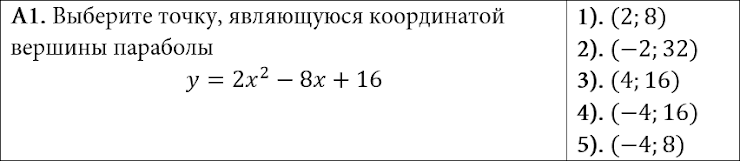 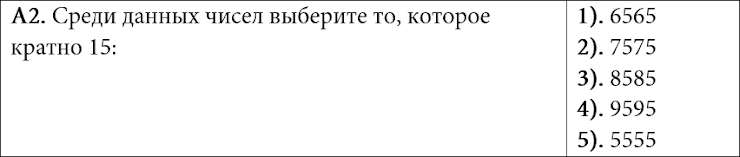 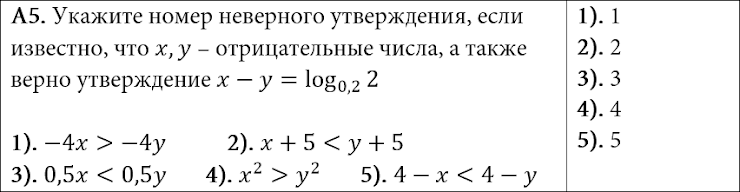 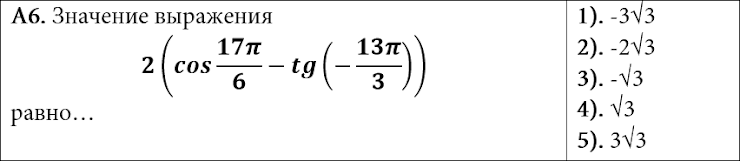 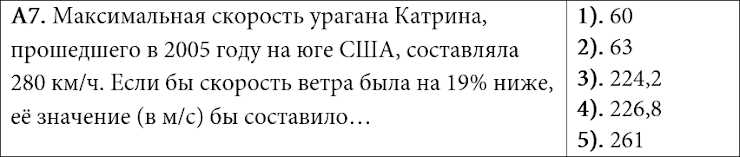 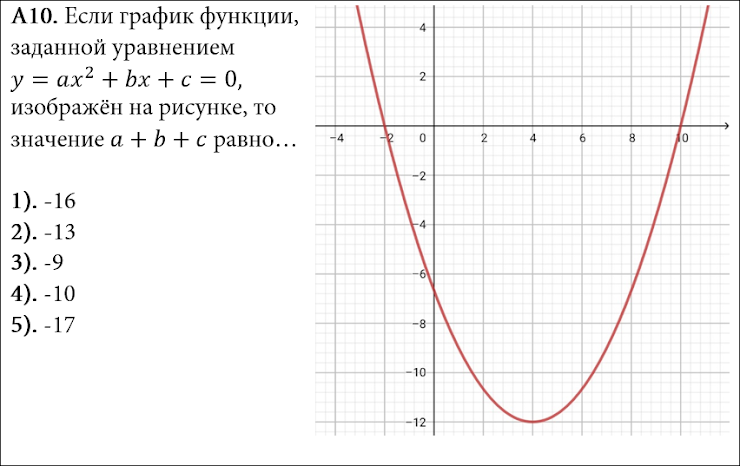 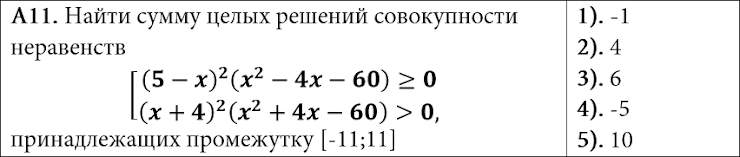 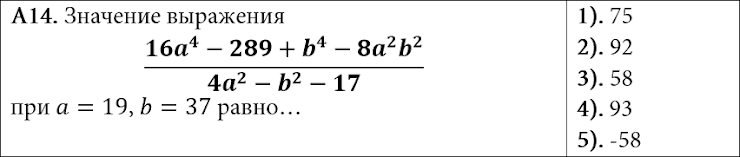 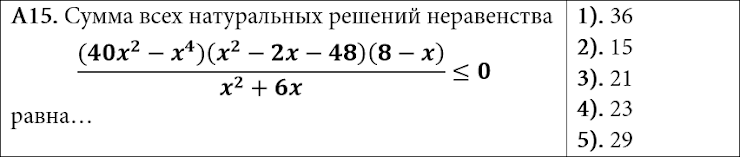 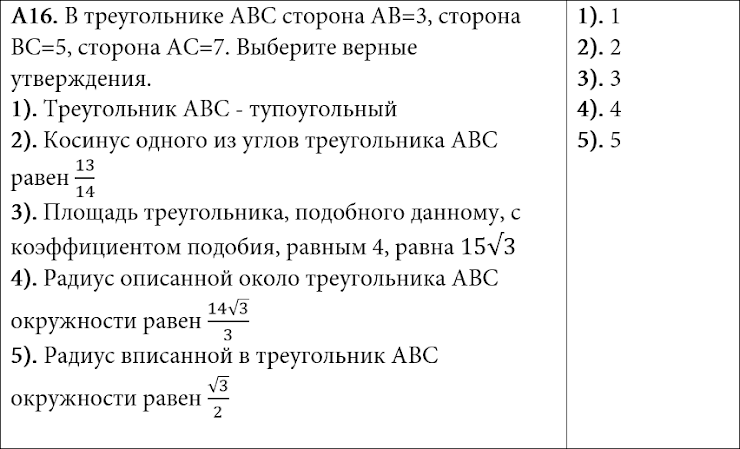 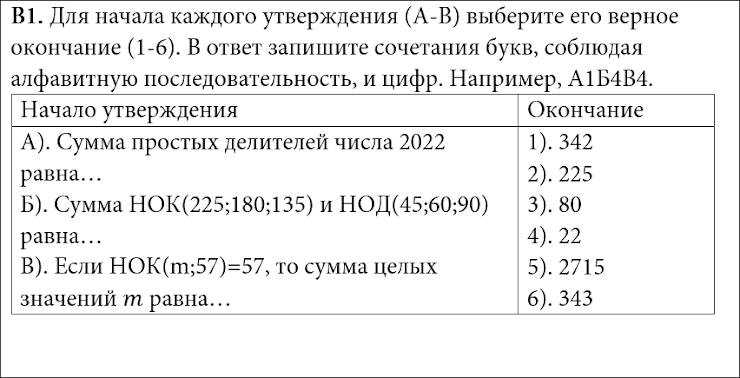 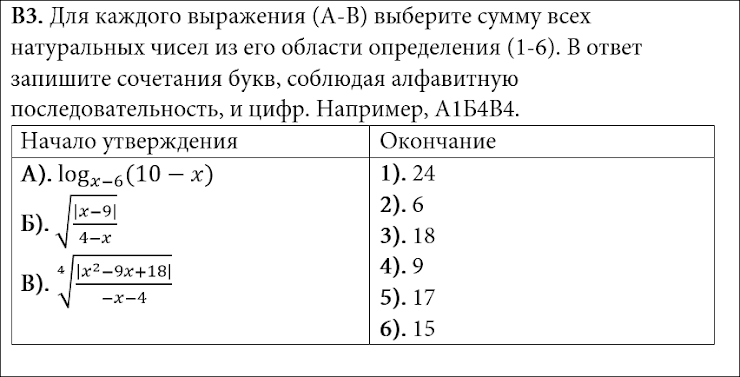 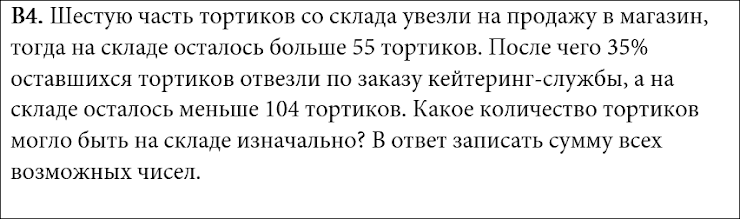 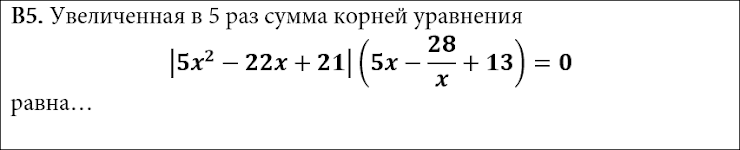 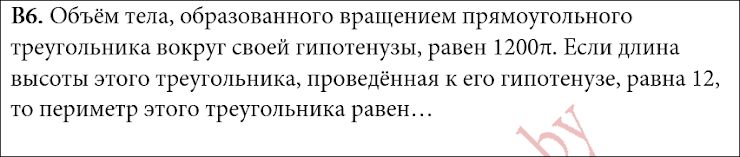 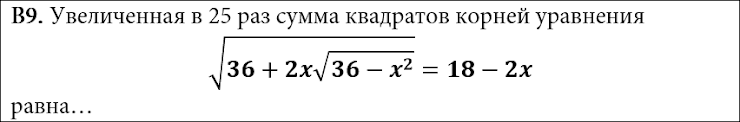 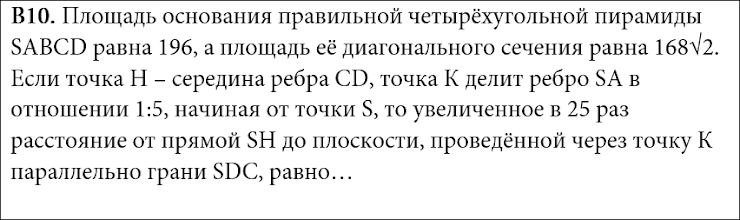 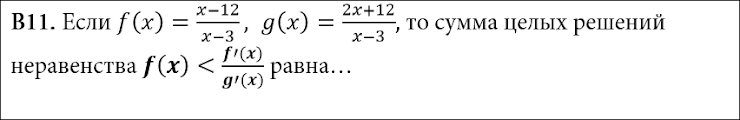 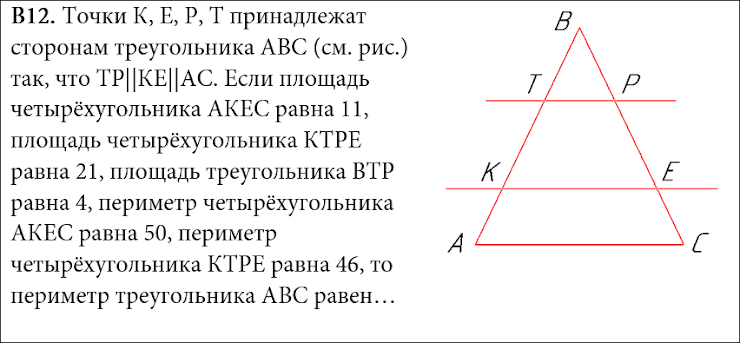 